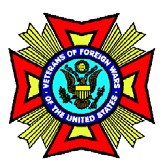 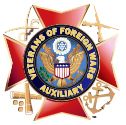 DEPARTMENT OF NEW HAMPSHIREVETERANS OF FOREIGN WARS OF THE U.S.2021-2022 “TENTATIVE SCHEDULE OF EVENTS”(Updated 4/30/2021)July 27	Korean War Cease Fire beginsJuly 31 – August 4	National Convention, Kansas City, MOAugust 8	Cootie PicnicAugust 14	State Picnic – Winchester VFW (Program Fair/Review)August 14	Council of Administration Meeting 10:00AM – Winchester VFW PostSeptember TBD	VFW JVC/QM Conference, Kansas City, MO September 18	National POW/MIA Day Ceremony, Boscawen, NH October 16	Fall Conference 9:00 AM – 12:00 PM- Franklin VFW PostOctober 16	Council of Administration Meeting 1:00PM – Franklin VFW PostOctober 29 - 31	Eastern States Conference, Ocean City, Maryland	November 11	Veterans Day, Boscawen (AL) December 5	VAVS Christmas Party, White River December 7	Pearl Harbor DayDecember 12	Christmas Party, NH Veterans HomeDecember 19	VAVS Christmas Party, Manchester January 15	Council of Administration Meeting 10:00 AM – Ashworth by the Sea, Hampton BeachJanuary 15	Scholastic Awards Banquet (VOD/PP/ToY) 5:00 PM– 8:00 PM Ashworth by the SeaJanuary 27	Vietnam War EndsFebruary 27 – March 3	Legislative Conference, Washington, DCApril TBD (5-8)	VFW SVC/ADJ Conference, Kansas City, MO April 23	Council of Administration Meeting 10:00AM –Merrimack VFW PostApril 23	State Commander / President’s Testimonial 2:00 PM – 6 PM Merrimack VFW PostMay 1	Loyalty Day, No Department Level Program, Post and District only May TBD	VFW/AUX JVC trip to National HomeMay 21	Armed Forces DayMay 30	Memorial Day – Boscawen (AL)June 3 - 5	State Convention, Town and Country, Shelburne, NHJune 14	Flag DayJuly 16 - 21	National Convention, Kansas City, MO ***Dates for VIRTUAL OTI classes